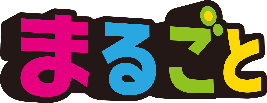 に“新企画”を提案して下さい！　　　　　　　　　　　　　　　　　　　学校名：　　　　　　　　　　大学　　　　　　　　　　　　　　　　　　　氏　名：＜企画タイトル＞＜企画のアピールポイント＞＜企画内容＞